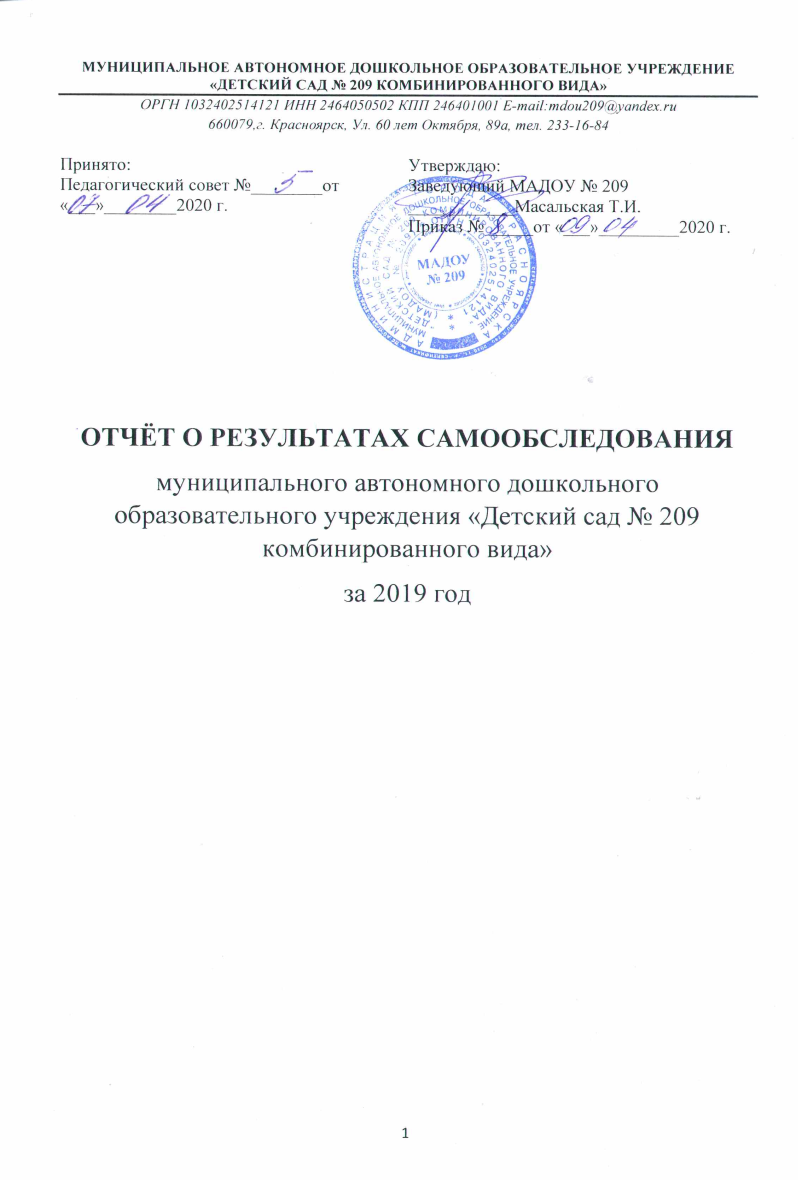 	Основанием для проведения самообследования являются следующие нормативные документы:п. 3 части 2 статьи 29 Федерального закона от 29.12.2012 г. № 273-ФЗ «Об образовании в РФ»;приказом Министерства образования и науки РФ от 14.06.2013 г. № 462 «Об утверждении порядка проведения самообследования образовательной организации»;приказом Министерства образования и науки РФ от 10.12.2013 г. № 1324 «Об утверждении показателей деятельности образовательной организации, подлежащей самообследованию»;приказом Министерства образования и науки РФ от 14.12.2017 г. № 1218 «О внесении изменений и порядок проведения самообследования образовательной организации";Положением о порядке проведения самообследования МАДОУ № 209.В процессе самообследования членами рабочей группы проведена самооценка системыуправления, образовательной деятельности в течение 2019 года, содержания и качества подготовки обучающихся, организации учебного процесса, востребованности выпускников; качества кадрового, учебно-методического, библиотечно-информационного обеспечения, материально-технической базы, функционирования внутренней системы оценки качества образования. Источниками информации являлись нормативно-правовые документы Организации. Отчёт включает в себя аналитическую часть и результаты показателей деятельности дошкольного образовательного учреждения.Отчёт предъявляется на бумажных и электронных носителях. Ознакомиться с материалами, ссылки на которые имеются в тексте отчёта, можно на официальном сайте Организации в информационно-телекоммуникационной сети «Интернет» (доу209.рф).АНАЛИТИЧЕСКАЯ ЧАСТЬ Оценка системы управления.Управление Организацией осуществляется в соответствии с Конституцией РФ, Трудовым кодексом РФ, федеральным законом «Об образовании в РФ», ФГОС ДО, иными нормативными правовыми правовыми актами РФ, Красноярского края, города Красноярска, локальными нормативными актами.Управление Организацией осуществляется на основе принципов единоначалия и коллегиальности, обеспечивающих государственно-общественный характер управления.Непосредственное руководство Организацией осуществляется заведующим Т.И. Масальской, который действует от имени Организации, представляя её во всех организациях и учреждениях. Стиль управления демократический. Заместитель заведующего по АХЧ осуществляет руководство хозяйственной деятельностью и обслуживающим персоналом. За организацию воспитательно- образовательной работы в детском саду отвечает заместитель заведующего по УВР. Часть полномочий делегируется компетентным членам педагогического коллектива и иным работникам Организации, что способствует повышению эффективности управленческой деятельности.Получить подробные сведения об административных работниках можно на сайте Организации в разделе «Коллектив МАДОУ 209».Работникам Организации и представителям родительской общественности гарантирована возможность участия в деятельности коллегиальных органов управления: Общее собрание трудового коллектива, Педагогический совет, Наблюдательный совет. Привлечение родительской общественности к процессу управления обеспечило реализацию принципа открытости и гласности, способствующих развитию Организации и вовлечению родителей в образовательную деятельность.Подробно ознакомиться со структурой управления Организацией можно на сайте Организации в разделе «Структура и органы управления ОО».В Организации имеются необходимые нормативно-правовые документы для достижения оптимального соотношения интересов сторон в процессе трудовых отношений: организационные (Коллективный договор, эффективные контракты, правила внутреннего трудового распорядка, штатное расписание, должностные инструкции и другие локальные нормативные акты); распорядительные (приказы); информационно-справочные (справки, акты и др.). Одним из направлений управленческой политики является противодействие коррупции. Руководителем Организации обеспечено общественное обсуждение работниками разрабатываемых нормативных актов, привлечение работников к осуществлению таких процессов, как осуществление подбора и расстановка кадров, аттестация и повышение квалификации, распределение стимулирующей части фонда оплаты труда, обеспечение этики и служебного поведения работников, в том числе предотвращение конфликта интересов работников и др.  Вопросы противодействия коррупции в Организации регулярно включаются в повестки заседаний коллегиальных органов управления. В Организации создана и функционирует Комиссия по противодействию коррупции. Обеспечивается максимальная открытость информации за счёт размещения документов (приказов, проектов разработанных документов, актов, Положений и пр.) на специальных информационных стендах и холлах зданий и на сайте Организации в информационно- телекоммуникационной сети «Интернет».Отчёты о проведении мероприятий по противодействию коррупции регулярно по запросу предоставляются учредителю, а также размещаются на сайте Организации в информационно - телекоммуникационной сети «Интернет».Реализуемая в Организации кадровая политика направлена на подбор, оптимизацию и стабилизацию кадрового состава работников: эффективную мотивацию труда педагогических работников и иных сотрудников; поддержание организационного порядка и повышение исполнительности, ответственности работников при выполнении должностных обязанностей; повышение уровня квалификации работников и формирование профессиональных компетенций, необходимых для выполнения должностных обязанностей; формирование корпоративной культуры.Привлечение представителей родительской общественности к процессу управления обеспечивает реализацию принципов открытости и гласности, способствует развитию Организации, выполнению мероприятий, запланированных «Программой развития МАДОУ на 2017 – 2021 год».В целях урегулирования разногласий по вопросам реализации права ребёнка на образование, в том числе в случаях возникновения конфликта интересов педагогического работника, применения локальных нормативных актов и иных возможных нарушений прав граждан на образование, в Организации создана Комиссия по урегулированию споров между участниками образовательных отношений и их исполнения. В течение 2019 года обращений в комиссию не зарегистрировано.Для создания в Организации системы своевременного получения объективной информации о соответствии фактического качества образования Федеральному государственному образовательному стандарту в Организации была разработана модель внутренней оценки качества образования и начата её апробация на практике. В течение отчётного периода, как и на протяжении последних лет, заведующим Организацией осуществлялись управленческие действия, способствующие реализации муниципальной политике в части обеспечения доступности и вариативности дошкольного образования.Политика Организации по обеспечению качества образования была направлена на проведения ряда планомерных действий (мероприятий) по введению ФГОС ДО и реализации образовательных программ  дошкольного образования.В течение отчётного периода экспертиза образовательных программ не проводилась.Для обеспечения психолого-педагогического сопровождения детей с ограниченными возможностями здоровья (в оздоровительных группах) Организации, на каждого воспитанника была разработана Адаптированная образовательная программа.Выводы: система управления Организацией соответствует Уставу, локальные нормативные и организационно – распорядительные документы соответствуют действующему законодательству. Управленческая деятельность способствует чёткой планомерной организации деятельности коллектива, обеспечивает достижение качественных результатов деятельности Организации и её дальнейшее развитие в современной социально-экономической ситуации.1.2 Оценка образовательной деятельности.	Образовательная деятельность в организации осуществляется в соответствии с нормативными документами федерального, регионального и муниципального уровней, Организация имеет бессрочную лицензию на право ведения образовательной деятельности. 	С лицензией и приложением к лицензии можно ознакомиться на сайте организации в разделе «Документация».	Организация образовательного процесса в группах оздоровительной направленности регламентируется Основной образовательной программой МАДОУ № 209 и Адаптированной основной образовательной программой МАДОУ № 209  для детей с ТНР, комплексно-тематическим планированием образовательной деятельности, режимом на тёплый и холодный период времени, расписанием непрерывной образовательной деятельности, составленной в соответствии с санитарно-эпидемиологическими требованиями к устройству, содержанию и организации режима дошкольных образовательных организаций СанПиН 2.4.1.3049-13, с учётом психологических особенностей детей, посещающих детский сад.  	В течение 2019 года образовательная деятельность осуществлялась в 3 группах оздоровительной направленности для детей дошкольного возраста (1 из них ясельная) и в 2 группах компенсирующей направленности, для детей с ТНР. В Организации функционируют группы 12 – часового пребывания (3) и группы 24 – часового пребывания (2). Воспитанники оздоровительных групп (ясельная, младшая и средняя группа), осваивали Основную образовательную программу МАДОУ № 209, а воспитанники компенсирующих групп (старшая, подготовительная группа) осваивали Адаптированную основную образовательную программу МАДОУ № 209 для детей с ТНР. Также в группах оздоровительной направленности, есть дети с ОВЗ – 7 человек. Для них, по заявлению родителей (законных представителей), оказываются образовательные услуги в рамках реализации Адаптированных образовательных программ дошкольного образования. 	С 01.09.2017 г. в Организации реализуется ООП ДО и АООП ДО. Основная образовательная программа дошкольного образования и Адаптированная основная образовательная программа для детей с ТНР разработаны  в соответствии с требованиями ФГОС ДО. Обязательная часть Основной образовательной программы МАДОУ № 209 соответствует Примерной общеобразовательной программе дошкольного образования «От рождения до школы» под редакцией Н.Е. Вераксы, Т.С. Комаровой, М.А. Васильевой. Адаптированная основная образовательная  программа разработана на основании Адаптированной примерной основной образовательной программой для дошкольников с тяжёлыми нарушениями речи Л.В. Баряевой, Т.В. Волосовец, О.П. Гаврилушкиной, Г.Г. Голубевой и др., под ред. Проф. Л.В. Лопатиной. Реализуемые образовательные программы обеспечивают разностороннее развитие детей с учётом их возрастных и индивидуальных особенностей по основным направлениям развития (далее – образовательные области) – социально-коммуникативному, познавательному, речевому, художественно-эстетическому и физическому. В части, формируемой участниками образовательных отношений, представлены выбранные участниками образовательных отношений методики, формы организации образовательной работы, направленные на реализацию оздоровительной работы (для детей оздоровительных групп) и на коррекционно-развивающую (для детей групп с ТНР), а также на реализацию регионального компонента.	В ходе реализации Программы педагоги используют вариативные методы и приёмы работы с детьми. Выбор и сочетание методов и приёмов зависит от содержания образовательных задач, видов деятельности, индивидуальных и возрастных особенностей детей. В раннем возрасте ведущая роль принадлежит наглядным и игровым методам; в среднем и старшем дошкольном возрасте возрастает роль практических и словесных методов. Образовательная деятельность обеспечивает равные возможности для полноценного развития каждого воспитанника независимо от его психофизиологических особенностей. 	Подробно ознакомиться с текстом ООП ДО и АООП ДО МАДОУ № 209 можно на сайте Организации в разделе «Образование».Вывод: образовательная деятельность в Организации осуществляется в соответствии с требованиями действующего законодательства РФ и ФГОС ДО. В Организации осуществляется деятельность по обеспечению доступности получения дошкольного образования разным категориям детей, в том числе детям с ОВЗ.Оценка организации образовательного процесса.Образовательный процесс в холодный и тёплый период 2019 г. регламентируется пакетом локальных нормативных актов Организации, принятых на заседании Педагогического совета.Планирование образовательной деятельности осуществляется с учётом принципов преемственности обучения в возрастных группах, комплексно-тематического построения образовательного процесса и интеграции содержания основных направлений развития воспитанников (образовательных областей) в соответствии с ФГОС ДО,Ознакомиться с локальными нормативными актами, регламентирующими осуществление образовательного процесса, можно на сайте Организации, в разделе «Образование». Освоение воспитанниками образовательных программ дошкольного образования осуществляется не только в ходе проведения традиционных форм реализации образовательных программ (например, НОД, праздники, выставки, викторины, развлечение и др.), но и в других вариативных формах (проектная деятельность, квесты, мастер-классы, флеш мобы и др.).На протяжении 3 лет в Организации реализуется проект «Театр, где сказка живёт», в рамках которого учителя-логопеды, воспитатели ДОУ и узкие специалисты проводят работу, направленную на организацию взаимодействия всех участников образовательных отношений (детей, родителей, сотрудников), посредством постановки совместных детско-взрослых спектаклей. Помимо этого организовано и взаимодействие детей разных возрастных групп. Отмечаются положительные результаты реализации проекта: дети стали более раскрепощённые, умеют выражать себя не только  вербальных, но и невербальных формах, родители приобретают навыки по использованию упражнений, направленных на коррекцию речевых нарушений.Помимо этого в Организации реализуется проект «Здоровый педагог – здоровый ребёнок». В рамках реализации данного проекта ведётся работа, направленная на снижение уровня заболеваемости среди воспитанников и формирование у воспитанников осознанного отношения к ценности своего здоровья. Для реализации этого направления в детском саду организована среда: имеется сухая сауна, соляная комната, спортивный зал, спортивная площадка. Помимо этого педагоги детского сада регулярно повышают уровень квалификации в вопросах изучения современных технологий оздоровления на семинарах, которые проводит кафедра КК ИПК РО «Безопасность жизнедеятельности» на базе детского сада, а также в рамках методического объединения, на котором педагоги делятся опытом применения оздоровительных технологий и положительными результатами. Помимо этого в Организации функционирует клуб здоровья, где педагоги на практике имеют возможность применить различные оздоровительные техники.Вывод: образовательный процесс в Организации осуществляется в соответствии с требованиями действующего законодательства РФ, ФГОС ДО, действующих санитарно-эпидемиологических правил и нормативов дошкольников. Оценка содержания и качества подготовки обучающихся. Востребованность выпускников.Содержание образовательной деятельности структурировано в соответствии со следующими направлениями развития детей (образовательными областями): социально-коммуникативное, познавательное, речевое, художественно-эстетическое и физическое развитие. Качество подготовки воспитанников в Организации характеризовалось: оценкой индивидуального развития воспитанников по итогам проведения педагогической диагностики;уровнем школьной готовности воспитанников, достигших возраста, достаточного для начала обучения в образовательных организациях, реализующих программы начального общего образования;результатами коррекционно-развивающей работы;результатами участия воспитанников в интеллектуальных, творческих, спортивных мероприятиях различного уровня.В мае 2019 года педагогическими работниками Организации проведена педагогическая диагностика освоения воспитанниками всех возрастных групп образовательных программ дошкольного образования, разработанных на основании ФГОС ДО. Результаты педагогической диагностики показали, что большинство воспитанников освоили содержание программы дошкольного образования (82%). 18 % освоили содержание программы по разным образовательным областям не в полном объёме. Наибольшие процентные показатели воспитанников отмечаются в области речевого и познавательного развития, что обусловлено особенностями развития детей. По итогам педагогической диагностики сформированы рекомендации по совершенствованию образовательной деятельности в следующем учебном году. Также педагогическими работниками определён список воспитанников, демонстрирующих успешность в освоении образовательных программ, высокий уровень мотивации и признаки способностей к различным видам деятельности. Для данной категории воспитанников, а также для воспитанников, освоивших содержание образовательной программы не в полном объёме, в 2020 учебном году планируется осуществление мероприятий по индивидуализации образовательного процесса.В МАДОУ организована деятельность психолого-медико-педагогического консилиума (ПМПк) образовательного учреждения. Деятельность ПМПк направлена на решение задач, связанных со своевременным выявлением детей с проблемами в развитии, организацией психолого-медико-педагогического сопровождения их образования, исходя из индивидуальных особенностей развития каждого ребёнка. Рекомендации разрабатываются на основании рекомендаций представленных в заключениях РПМПК. Сопровождение осуществляется рекомендованными специалистами (учитель-логопед, педагог-психолог).Результаты педагогической и психологической диагностики воспитанников, достигших возраста 6,5-7 лет, с целью определения уровня их школьной готовности свидетельствуют о том, что освоение АООП ДО обеспечило большинству из них достижение уровня развития, необходимого и достаточного для успешного освоения образовательных программ начального общего образования. По итогам освоения АООП ДО 99 % воспитанникам– выпускникам 2019 г. РПМПК было рекомендовано обучение в общеобразовательных школах.Ежегодное изучение успешности адаптации и обучения выпускников Организации в первом классе общеобразовательных учреждений свидетельствует об успешной адаптации детей к школе.Воспитанники МАДОУ регулярно принимают участие в различных мероприятиях, которые проводятся, как на базе детского сада ( в соответствии с комплексно-тематическим планированием), так и в различных мероприятиях различного уровня. В 2019 году воспитанники ДОУ приняли участие в:конкурсно-обучающей игре «Школа светофорных наук»;подвижных играх;шашечном турнире;фестивале детского исполнительного творчества «Весёлые нотки»;в логопедической викторине.Вывод: созданные в организации психолого-педагогические условия реализации образовательных программ обеспечивают качество образовательных достижений воспитанников, соответствующих ФГОС ДО. На основе психологической и педагогической диагностики, а также результатов педагогического обследования, педагогическими работниками Организации осуществляется построение индивидуальной образовательной траектории развития воспитанников, основанной на взаимодействии взрослых с детьми, педагогов с родителями. Оценка качества кадрового, учебно-методического, библиотечно-информационного обеспечения, материально-технической базы.Качество кадрового обеспечения.	В Организации имеются необходимые нормативно-правовые документы для достижения оптимального согласования интересов сторон в процессе трудовых отношений: организационные (Коллективный договор, эффективный контракт, правила внутреннего трудового распорядка, штатное расписание, должностные инструкции и другие локальные нормативные акты); распорядительные (приказы); информационно-справочные (справки, акты и др.).	Реализуемая в Организации кадровая политика направлена на подбор, оптимизацию и стабилизацию кадрового состава работников; эффективную мотивацию труда педагогических работников и иных сотрудников; поддержание организационного порядка и повышение исполнительности, ответственности работников за выполнение должностных обязанностей; повышение уровня квалификации работников и формирование профессиональных компетенций, необходимых для выполнения должностных обязанностей; формирование деловой корпоративной культуры; обеспечение конкурентоспособности.	Осуществляемые мероприятия и действия в рамках реализации в Организации кадровой политики обеспечили полную укомплектованность штата педагогических и иных категорий работников. Статистические сведения об уровне образования, квалификации и стаже работы педагогических работников по состоянию на 31.12.2019 г.:В 2019 году аттестацию прошли 7 сотрудников (4 – на 1 квалификационную категорию, 1 – на высшую квалификационную категорию, 1 – подтверждение высшей категории, 1 – подтверждение 1 категории).В связи с многочисленными изменения, происходящими в сфере дошкольного образования и предъявляемыми высокими требованиями к педагогическим работникам дошкольных образовательных организаций, в Организации ежегодно планируются и осуществляются действия и мероприятия, направленные на повышение уровня профессиональной компетентности педагогических работников. В соответствии с Федеральным законом от 29 декабря 2012 г. № 273-ФЗ «Об образовании в РФ» администрацией Организации создавались условия для соблюдения права педагогических работников на дополнительное профессиональное образование по профилю педагогической деятельности не реже одного раза в три года. В 2019 учебном году … педагогических работников прошли обучение на курсах повышения квалификации в учреждениях дополнительного профессионального образования.	Более подробно ознакомиться с персональной информацией  о педагогических работниках можно на сайте Организации в разделе «Коллектив МАДОУ».	В период реализации ФГОС ДО и ознакомления с профессиональным стандартом педагоги в рамках методической деятельности в Организации проводились семинары по профессиональной поддержке педагогов, направленные на ознакомление с нормативно-правовыми документами, сознание необходимости новшеств, адекватное восприятие новшеств, проявление ответственности в процессе реализации образовательных программ. 	Помимо этого педагоги детского сада, в рамках повышения квалификации, в течение года посещали районные методические объединения по основным образовательным областям развития, на которых делились своим опытом работы с педагогами района. 	В 2019 году педагоги детского сада приняли участие в следующих педагогических конкурсах: «Лучший педагогический проект», «Воспитатель года», «Лучшая методическая разработка экологической направленности на территории Восточного входа заповедника Столбы».	Вывод: в результате деятельности руководителя в области кадровой политики обеспечено сохранение численности и качественного состава работников и их развитие в соответствии с современными образовательными вызовами для системы дошкольного образования и стратегическими направлениями развития Организации. Квалификация и профессиональные компетенции педагогических работников позволили обеспечить качество образовательных услуг в соответствии с ФГОС ДО и конкурентоспособность Организации среди иных организаций района и города, реализующих образовательные программы дошкольного образования.	Качество учебно-методического и библиотечно-информационного обеспечения	Основу учебно-методического обеспечения деятельности педагогической деятельности работников составляю программно-методические комплекты реализуемых образовательных программ, а также иные методические материалы (нормативно правовые документы, педагогические издания, детская литература и др.) в соответствии с законодательством и актуальными потребностями участников образовательных отношений организация в 2019 году пополнил а учебно-методические комплекты программ дошкольного образования, что позволило педагогам эффективно планировать образовательную деятельность с воспитанниками различных возрастных групп.	Организация обеспечена современной информационной базой: выход в информационно - телекоммуникационную сеть «Интернет», электронная почта.	Владение работниками компьютерной техникой и использование ИКТ позволило оптимизировать их профессиональную деятельность. В Организации созданы условия для участия административных и педагогических работников в видео -конференциях, проводимых учреждениями партнёрами, а также прохождение педагогическим работниками процедуры аттестации в установленном порядке. В течение отчётного периода отмечалась доля педагогов, применяющих информационно - телекоммуникационные технологии в образовательной деятельности с воспитанниками, что способствовало информативности содержания и разнообразию форм реализации образовательных программ.	Сайт Организации соответствует требованиям законодательства в сфере образования. Обеспечена открытость и доступность информации в деятельности Организации для заинтересованных лиц: информации на сайте, информационные стенды, выставки. На сайте Организации имеются электронные ресурсы для участников образовательных отношений, а также ссылки на порталы информационных образовательных ресурсов. 	На сайте Организации представлены образовательные программы, на основании которых осуществляется образовательная деятельность в ДОУ. Регулярно освещаются мероприятия, которые проходят в ДОУ. Увеличилась доля педагогов, которые активно в своей деятельности используют возможности сети «Интернет». Вывод: пополнение учебно-методического комплекта и возможность использовать информационно – телекоммуникационные ресурсы сети «Интернет» способствовало качественному решению административными и педагогическими работниками Организации профессиональных задач. 	Качество материально-технической базы	Источником финансирования Организации являются средства, ежегодно выделяемые из бюджета Учредителя (администрации города Красноярска) и родительская плата. Финансовая политика была направлена нам максимальное освоение бюджетных средств, экономный режим потребления энергоресурсов, рациональное использование материально - технического оборудования и средств. Своевременное заключение контрактов и договоров с партнёрами позволило реализовать бюджетные средства за отчётный период своевременно и в полном объёме. 	За Организацией закреплены объекты собственности (земельный участок, двухэтажное здание, оборудование, а также необходимое имущество), которые находятся в его оперативном управлении с момента передачи имущества. Инфраструктура Организации представлена одним зданием и прилегающей к ней территорией. 	Санитарно-гигиеническое состояние всех помещений и территории соответствует действующим санитарно – эпидемиологическим требованиям к устройству, содержанию и организации режима работы дошкольной образовательной организации (СанПиН 2.4.1.3049 – 13).	В Организации оборудовано 5 групповых ячеек, музыкальный зал, спортивный зал, 2 кабинета учителя - логопеда, кабинет педагога - психолога, комната гипертермического закаливания, соляная комната, спортивная площадка с травяным покрытием и площадки с теневыми навесами.	Все помещения, игровые и физкультурные площадки оборудованы с учётом возрастных особенностей детей и имеют необходимое оборудование и инвентарь для организации совместной деятельности взрослого и детей, самостоятельной деятельности детей, различных видов детской деятельности, в т.ч. осуществления коррекционной работы с детьми с ОВЗ. 	В Организации оборудован медицинский блок, в котором расположен медицинский кабинет, процедурный кабинет. Оснащение и оборудование медицинского блока позволяет качественно осуществлять медицинское сопровождение каждого ребёнка, контроль за здоровьем и физическим развитием детей. 	Вопросы выполнения требований пожарной безопасности решались совместно с Управлением надзорной деятельности ГУ МЧС по Красноярскому краю. Для обеспечения противопожарной безопасности в здании имеется АПС (автоматическая пожарная сигнализация), система оповещения, средства первичного пожаротушения. На видном месте размещены схемы расположения средств пожаротушения и путей эвакуации. Ежедневно проверятся эвакуационные выходы, соответственно графику проверяется система АПС, постоянно проводится проверка наличия и исправности средств пожаротушения, своевременно производится перезарядка огнетушителей. Имеются инструкции, определяющие действия персонала по обеспечению быстрой эвакуации. В установленные сроки осуществляется обучение сотрудников по программе пожарно-технического минимума, проводятся инструктажи. Обеспечивается соблюдение правил пожарной безопасности  при проведении массовых мероприятий. В 2019 году было частично выполнено предписание – был установлен 1 эвакуационный выход.	В организации установлена система тревожной сигнализации для экстренного вызова правоохранительных органов. Назначено ответственное лицо за систему тревожной сигнализации, разработана инструкция о порядке и периодичности проверок средств экстренного вызова сотрудников УВД. Согласно плану, систематически проводятся практические занятия, на которых отрабатываются действия по тревожному сигналу об опасности и эвакуации при пожаре, проводятся встречи с работниками правоохранительных и надзорных органов. 	В течение отчётного периода педагогические   осуществляли деятельность по приведению развивающей предметно - пространственной среды помещений групповых ячеек в соответствие с требованиями ФГОС ДО. Все элементы среды связаны между собой по содержанию, масштабу и художественному решению.  Компоненты предметно – пространственной среды соответствовали образовательным программам, реализуемым в организации и  гигиеническим требованиям. В течение учебного года развивающая предметно- пространственная среда групп регулярно изменялась и пополнялась в соответствии с изучаемой темой в рамках комплексно-тематического планирования и планирования образовательной деятельности и обеспечивала организацию всех видов детской деятельности. Вопросы материально-технического обеспечения образовательной деятельности и улучшения материально-технической базы Организации рассматривались на административных совещаниях. Оформление отчётной документации по инвентарному учёту, списанию материальных ценностей осуществлялось своевременно, согласно локальным документам. 	На основании приказа Министерства образования и науки РФ от 9 ноября 2015 г. № 1309 «Об утверждении порядка обеспечения условий доступности для инвалидов объектов и предоставляемых услуг в сфере образования, а также оказания им при этом необходимой помощи» осуществляется мониторинг доступности для инвалидов объектов Организации и оказываемой образовательной услуги; разработан Паспорт доступности объекта социальной инфраструктуры по каждому фактическому адресу.Вывод: материально – техническая база Организации соответствует действующим санитарным, противопожарным, антитеррористическим и антикриминальным нормам и правилам, а также требованиям ФГОС ДО к развивающей предметно – пространственной среде. В течение отчётного периода состояние материально – технической базы Организации способствовало бесперебойному функционированию и качественной реализации образовательных программ.Анализ функционирования внутренней системы оценки качества образованияС целью осуществления внутренней оценки качества образования в МАДОУ регулярно ведётся контроль за деятельностью педагогов в следующих формах:посещение и анализ НОД;организация оперативного и планового контроля структурных компонентов распорядка дня;проведение опросов и анкетирование родителей в контексте их удовлетворённости качеством образовательных услуг в МАДОУ.Мероприятия в рамках данных форм контроля проводятся согласно годовому плану. Полученные данные являются ориентирами для:оценки используемых методов и технологий при организации образовательного процесса МАДОУ;оценк эффективности педагогических действий и дальнейшее их планирование;определение ориентиров при коррекции образовательных программ;анализ профессиональной деятельности;взаимодействие с семьями дошкольников.Проведение контроля и наблюдения за образовательной деятельностью проводилось с целью предварительной оценки уровня владения педагогическими компетенциями и их проявления педагогами, оценки качества организации педагогом образовательного процесса в группе, а также реализация требований ФГОС ДО. Данные результаты, полученные в ходе контроля и наблюдения, послужат в дальнейшем основой проектирования и совершенствования образовательной деятельности ДОУ с целью приведения её в соответствие со стандартом. Важно отметить, что в ходе мониторинга, возможно определить не только затруднения в проявлении педагогических компетенций педагогов и ошибки методического характера, но и приоритетные направления их деятельности. Поэтому для полной картины выше указанного направления необходимо разработать индивидуальные карты развития каждого педагога, что позволит осуществить самопроектирование своей профессиональной деятельности в соответствии с профессиональным стандартом педагога.Вывод: внутренняя оценка системы оценки качества образования МАДОУ № 209 позволяет вести всесторонний контроль, с учётом компетенций всех участников образовательного процесса деятельности МАДОУ.Результаты анализа показателей деятельности организации, подлежащей самообследованиюПоказатели
деятельности дошкольной образовательной организации, подлежащей самообследованию
(утв. приказом Министерства образования и науки РФ от 10 декабря 2013 г. N 1324)Уровень образования (%)Уровень образования (%)Квалификационная категория (%)Квалификационная категория (%)Квалификационная категория (%)Стаж педагогической работы (%)Стаж педагогической работы (%)Стаж педагогической работы (%)Стаж педагогической работы (%)Средне-спец.высшеевысшаяперваясоответствиеДо 5 лет5-10 лет10-20 летБолее 20 лет33,366,7%33,3 %54,2 %12,5%13,02 %43,5%26,08%17,4%N п/пПоказателиЕдиница измерения1.Образовательная деятельность1.1Общая численность воспитанников, осваивающих образовательную программу дошкольного образования, в том числе:104 человека1.1.1В режиме полного дня (8-12 часов)56 человек1.1.2В режиме кратковременного пребывания (3-5 часов)0 человек1.1.3В семейной дошкольной группе0 человек1.1.4В форме семейного образования с психолого-педагогическим сопровождением на базе дошкольной образовательной организации0 человек1.2Общая численность воспитанников в возрасте до 3 лет21 человек1.3Общая численность воспитанников в возрасте от 3 до 8 лет83 человека1.4Численность/удельный вес численности воспитанников в общей численности воспитанников, получающих услуги присмотра и ухода:104 человек/100%1.4.1В режиме полного дня (8-12 часов)56 человек/53,8%1.4.2В режиме продленного дня (12-14 часов)0 человек/0 %1.4.3В режиме круглосуточного пребывания48 человек/46,15%1.5Численность/удельный вес численности воспитанников с ограниченными возможностями здоровья в общей численности воспитанников, получающих услуги:47 человек/ 50,96 %1.5.1По коррекции недостатков в физическом и (или) психическом развитии0 человек/0 %1.5.2По освоению образовательной программы дошкольного образования104 человека/100%1.5.3По присмотру и уходу104 человека/100%1.6Средний показатель пропущенных дней при посещении дошкольной образовательной организации по болезни на одного воспитанникадень1.7Общая численность педагогических работников, в том числе:24 человека1.7.1Численность/удельный вес численности педагогических работников, имеющих высшее образование18 человек/75%1.7.2Численность/удельный вес численности педагогических работников, имеющих высшее образование педагогической направленности (профиля)16 человек/66,7%1.7.3Численность/удельный вес численности педагогических работников, имеющих среднее профессиональное образование 8 человек/33,3%1.7.4Численность/удельный вес численности педагогических работников, имеющих среднее профессиональное образование педагогической направленности (профиля)8 человек/33.3%1.8Численность/удельный вес численности педагогических работников, которым по результатам аттестации присвоена квалификационная категория, в общей численности педагогических работников, в том числе:21 человек/87,5%1.8.1Высшая8 человек/33,3%1.8.2Первая13 человек/54,2%1.9Численность/удельный вес численности педагогических работников в общей численности педагогических работников, педагогический стаж работы которых составляет:5 человека/20,8%1.9.1До 5 лет2 человека/8,3%1.9.2Свыше 30 лет3 человека/12,5%1.10Численность/удельный вес численности педагогических работников в общей численности педагогических работников в возрасте до 30 лет1 человек/4,2%1.11Численность/удельный вес численности педагогических работников в общей численности педагогических работников в возрасте от 55 лет2 человека/8,3%1.12Численность/удельный вес численности педагогических и административно-хозяйственных работников, прошедших за последние 5 лет повышение квалификации/профессиональную переподготовку по профилю педагогической деятельности или иной осуществляемой в образовательной организации деятельности, в общей численности педагогических и административно-хозяйственных работников 12 человек/44,4%1.13Численность/удельный вес численности педагогических и административно-хозяйственных работников, прошедших повышение квалификации по применению в образовательном процессе федеральных государственных образовательных стандартов в общей численности педагогических и административно-хозяйственных работников27 человек/100%1.14Соотношение "педагогический работник/воспитанник" в дошкольной образовательной организации24человека/104человека1.15Наличие в образовательной организации следующих педагогических работников:1.15.1Музыкального руководителяда1.15.2Инструктора по физической культуреда1.15.3Учителя-логопедада1.15.4Логопеда1.15.5Учителя- дефектологанет1.15.6Педагога-психологада2.Инфраструктура2.1Общая площадь помещений, в которых осуществляется образовательная деятельность, в расчете на одного воспитанника	706	кв.м.2.2Площадь помещений для организации дополнительных видов деятельности воспитанников192 кв.м.2.3Наличие физкультурного залада2.4Наличие музыкального залада2.5Наличие прогулочных площадок, обеспечивающих физическую активность и разнообразную игровую деятельность воспитанников на прогулкеда